Australian Capital TerritoryEmergencies (Built-Up Area and Bushfire Abatement Zone) Declaration 2016Notifiable Instrument NI2016–15made under theEmergencies Act 2004, s 71 (Commissioner may declare bushfire abatement zone) and s 65 (What is a built-up area and a rural area?)1	Name of InstrumentThis instrument is the Emergencies (Built-Up Area and Bushfire Abatement Zone) Declaration 2016.2	CommencementThis instrument commences on the day after its notification.3	Declaration of built-up area and bushfire abatement zoneI declare the brown areas marked on the map at Schedule 1, held by the ACT Emergency Services Agency, to be a built-up area under s 65(1) of the Act. I have consulted with the Chief Officer (ACT Fire and Rescue) and the Chief Officer (ACT Rural Fire Service) before making this declaration.I declare the purple areas marked on the map at Schedule 1, held by the ACT Emergency Services Agency, to be a bushfire abatement zone under section 71(1) of the Act. I have consulted with the conservator and the planning and land authority before making this declaration.4	RevocationNI2012-450 is revoked.Dominic Lane AFSMACT Emergency Services Agency
Commissioner15 January 2016Schedule 1DECLARATION OF A BUILT UP AREA AND BUSHFIRE ABATEMENT ZONE.The areas shown in brown on the indicative map below comprise a bushfire Built-Up Area for the purposes of section 65(1) of the Emergencies Act 2004.The areas shown in purple on the indicative map below comprise a Bushfire Abatement Zone for the purposes of section 71(1) of the Emergencies Act 2004.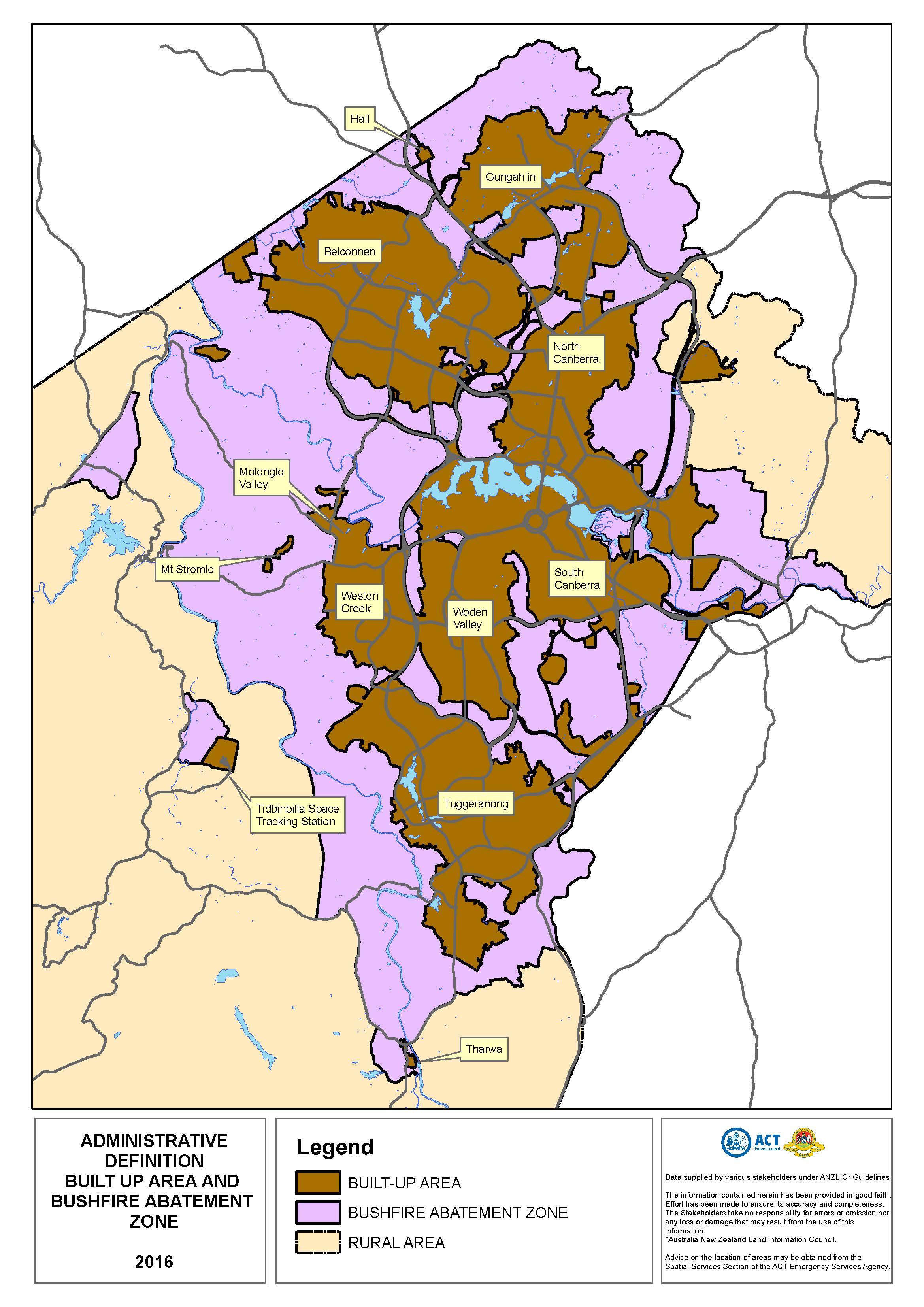 